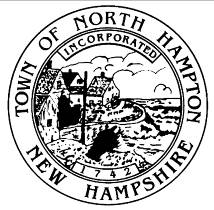 Town of North Hampton, New Hampshire			Joint Loss Management committeedraft minutesseptember 19, 2022   1:00PMExecutive conference roomCall to OrderChair Hubbard called the meeting to order at 1:07PM.  Those in attendance were Jeff Barnes, Joe Manzi, Jared Shaheen, Jason Lajoie, Kathryn Mone and Jan Facella.  Absent were Sue Buchanan and Liz Herold.New Business2.1	Approval of Minutes from June 20, 2022Motion by Kathryn Mone to approve the minutes of June 20, 2022.  Seconded by Joe Manzi.  Motion carries 7-0.2.2  General DiscussionDiscussion ensued regarding the time line for the new buildings.Joe Manzi stated the he now had a defibrillator at Dearborn Park and a portable defibrillator at the Recreation Center.2.3  Any Other Business to Come Before the CommitteeAdjournment  Meeting adjourned at 1:22PM.Respectfully submitted,Janet Facella